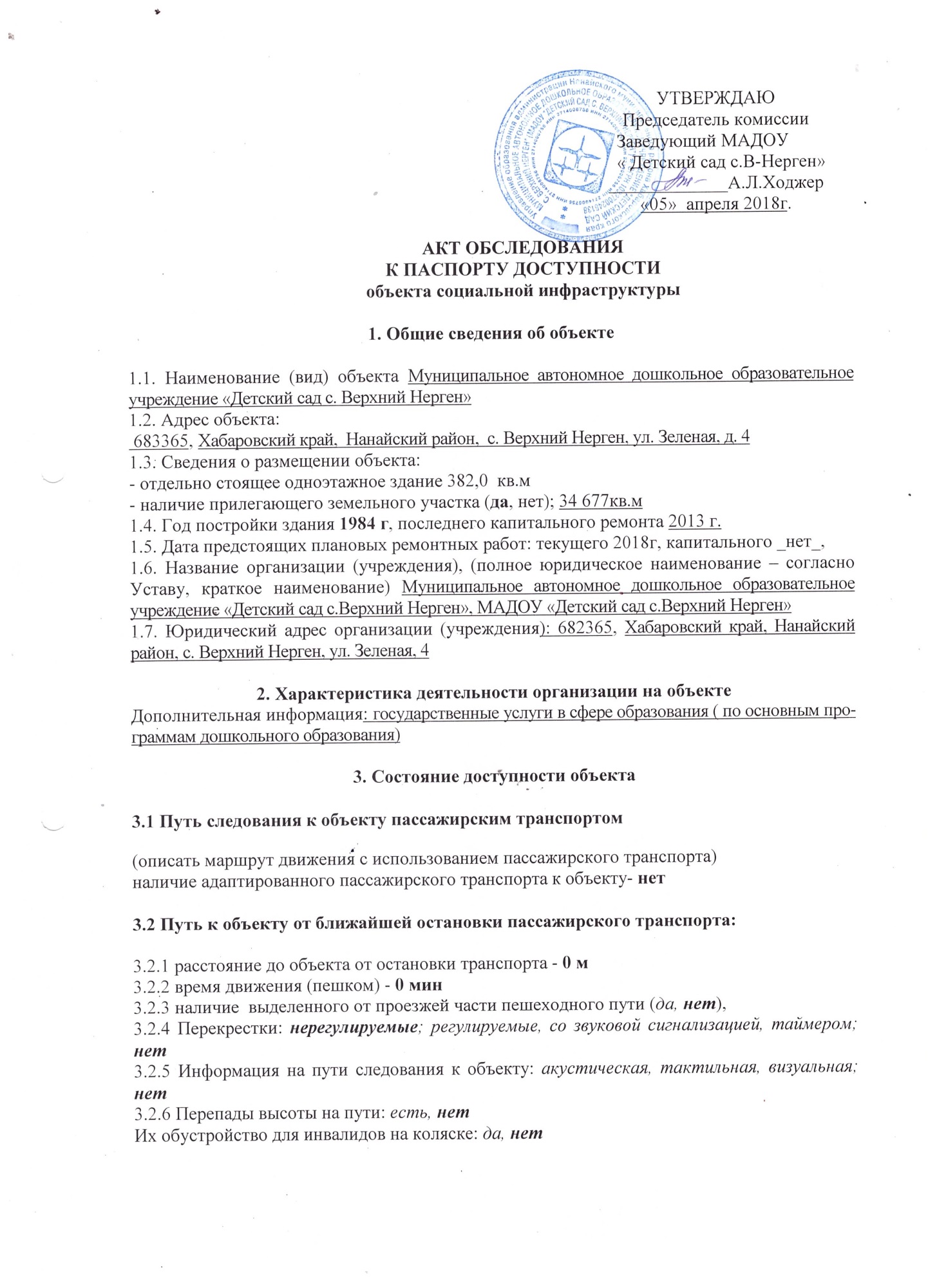 3.3 Организация доступности объекта для инвалидов – форма обслуживания* - указывается один из вариантов: «А», «Б», «ДУ», «ВНД»3.4 Состояние доступности основных структурно-функциональных зон** Указывается: ДП-В - доступно полностью всем;  ДП-И (К, О, С, Г, У) – доступно полностью избирательно (указать категории инвалидов); ДЧ-В - доступно частично всем; ДЧ-И (К, О, С, Г, У) – доступно частично избирательно (указать категории инвалидов); ДУ - доступно условно, ВНД - недоступно3.5. Итоговое заключение о состоянии доступности объекта социальной инфраструктуры:  Объект привести в соответствие согласно нормам Сан ПиН, учитывая специфику работы (контингент обслуживания) данного учреждения: данный объект объекта социальной инфраструктуры имеет среднею оценку состояния доступности для инвалидов и маломобильных групп населения, т.е. доступен частично, избирательно Санитарно-гигиенические помещения не соответствуют нормам доступности маломобильных  групп  населения. Визуальные,  акустические, тактильные средства и устройства информации отсутствуют.Информация на пути следования к объекту, а также на прилегающей территории отсутствует. Система  связи на всех зонах отсутствует. Стоянка  для автомобилей отсутствует. Прилегающая территория достаточно освещена.4. Управленческое решение (проект)4.1. Рекомендации по адаптации основных структурных элементов объекта:*- указывается один из вариантов (видов работ): не нуждается; ремонт (текущий, капитальный); индивидуальное решение с ТСР; технические решения невозможны – организация альтернативной формы обслуживания4.2. Период проведения работ – 2020 - 2030 г.г.4.3. Ожидаемый результат (по состоянию доступности ) после выполнения работ по адаптации ДЧ (К. С, ), ДП (О.Г, У)(Оценка результата исполнения плана по адаптации объекта социальной инфраструктуры к потребностям инвалидов и других маломобильных групп населения)4.4. Для принятия решения требуется, не требуется (нужное подчеркнуть):4.4.1. Согласование на Комиссии _________________________________________(наименование Комиссии по координации деятельности в сфере обеспечения доступной среды жизнедеятельности для инвалидов и других МГН)4.4.2. согласование работ с надзорными органами (в сфере проектирования и строительства, архитектуры, охраны памятников, другое - указать)_________________________________________________________________________4.4.3. техническая экспертиза; разработка проектно-сметной документации;4.4.4. согласование с вышестоящей организацией (собственником объекта);4.4.5. другое ____________________________________________________________________4.5. Информация может быть размещена (обновлена) на Карте доступности Хабаровского края: zhit-vmeste.ru____________________________________ (наименование сайта, портала)5. Особые отметкиПРИЛОЖЕНИЯ:Результаты обследования:1. Территории, прилегающей к объекту				на ___2 л.2. Входа (входов) в здание						на ___2 л.3. Путей движения в здании					на ___2 л.4. Зоны целевого назначения объекта				на ___2 л.5. Санитарно-гигиенических помещений				на ___2 л.6. Системы информации (и связи) на объекте			на __  1 л.Результаты фотофиксации на объекте __________________	на ___4 л.Поэтажные планы, паспорт БТИ _______________________	на     0 л.Другое (в том числе дополнительная информация о путях движения к объекту) Комиссия по проведению обследования и паспортизации здания  муниципального  автономного дошкольного образовательного  учреждения  «Детский сад с.Верхний Нерген» на предмет доступности для инвалидов и маломобильных групп населения(название комиссии, утверждающей паспорт доступности объекта социальной инфраструктуры)Председатель комиссии, паспортизируемого объекта: Заведующий МАДОУ «Детский сад с. Верхний Нерген»	 Ходжер Анна Леонидовна			                          ______       _____(Должность, Ф.И.О.)	                                                                         (Подпись)Члены комиссии:Заведующий хозяйством  Ходжер Вера Леонидовна _________________________(Должность, Ф.И.О.)	                                   (Подпись)Воспитатель ________Киле Татьяна Валерьевна______________________________ (Должность, Ф.И.О.)	                                    (Подпись)В том числе: представители общественных организаций инвалидовЗаместитель  председателя  Хабаровской краевой организации общероссийской общественной организации «Всероссийское общество инвалидов»(по согласованию)Верещагин Алексей Сергеевич__________________________________________( Ф.И.О.)                                                      ( подпись)Приложение 1 к Акту обследования к паспорту доступности от « 05_»апреля 2018г.I Результаты обследования:1. Территории, прилегающей к зданию (участка)Муниципальное автономное дошкольное образовательное учреждение «Детский сад села Верхний Нерген»II Заключение по зоне:* указывается: ДП-В - доступно полностью всем;  ДП-И (К, О, С, Г, У) – доступно полностью избирательно (указать категории инвалидов); ДЧ-В - доступно частично всем; ДЧ-И (К, О, С, Г, У) – доступно частично избирательно (указать категории инвалидов); ДУ - доступно условно, ВНД - недоступно**указывается один из вариантов: не нуждается; ремонт (текущий, капитальный); индивидуальное решение с ТСР; технические решения невозможны – организация альтернативной формы обслуживанияКомментарий к заключению: Состояние  доступности  структурно-функциональной зоны (территория, прилегающая к зданию (участок)) оценено как Доступно УсловноПриложение 2 к Акту обследования к паспорту доступности от « 05_»апреля 2018г..I Результаты обследования:2. Входа (входов) в зданиеМуниципальное автономное дошкольное образовательное учреждение «Детский сад села Верхний Нерген» , 682365 с.Верхний Нерген, ул.Зелёная д.4 Наименование объекта, адресII Заключение по зоне:* указывается: ДП-В - доступно полностью всем;  ДП-И (К, О, С, Г, У) – доступно полностью избирательно (указать категории инвалидов); ДЧ-В - доступно частично всем; ДЧ-И (К, О, С, Г, У) – доступно частично избирательно (указать категории инвалидов); ДУ - доступно условно, ВНД - недоступно**указывается один из вариантов: не нуждается; ремонт (текущий, капитальный); индивидуальное решение с ТСР; технические решения невозможны – организация альтернативной формы обслуживанияКомментарий к заключению:_ Состояние  доступности  структурно-функциональной зоны (входы, выходы) оценено как Доступно Условно ________________________________	Приложение 3 к Акту обследования к паспорту доступности от «05» апреля  2018 г.I Результаты обследования:3. Пути (путей) движения внутри здания (в т.ч. путей эвакуации)Муниципальное автономное дошкольное образовательное учреждение «Детский сад с.Верхний Нерген» , 682365 с.Верхний Нерген, ул.Зелёная д.4 Наименование объекта, адресII Заключение по зоне:* указывается: ДП-В - доступно полностью всем;  ДП-И (К, О, С, Г, У) – доступно полностью избирательно (указать категории инвалидов); ДЧ-В - доступно частично всем; ДЧ-И (К, О, С, Г, У) – доступно частично избирательно (указать категории инвалидов); ДУ - доступно условно, ВНД - недоступно**указывается один из вариантов: не нуждается; ремонт (текущий, капитальный); индивидуальное решение с ТСР; технические решения невозможны – организация альтернативной формы обслуживанияКомментарий к заключению:_ Состояние доступности структурно-функциональной зоны пути (путей)  движения внутри здания , в том числе путей эвакуации , оценено как , Доступно Условно___________________________________________________________________Приложение 4 (I) к Акту обследования к паспорту доступности от «05» апреля 20_18_ г.I Результаты обследования:4. Зоны целевого назначения здания (целевого посещения объекта)Вариант I – зона обслуживания инвалидовМуниципальное автономное дошкольное образовательное учреждение «Детский сад с.Верхний Нерген» , 682365 с.Верхний Нерген, ул.Зелёная д.4 Наименование объекта, адресII Заключение по зоне:* указывается: ДП-В - доступно полностью всем;  ДП-И (К, О, С, Г, У) – доступно полностью избирательно (указать категории инвалидов); ДЧ-В - доступно частично всем; ДЧ-И (К, О, С, Г, У) – доступно частично избирательно (указать категории инвалидов); ДУ - доступно условно, ВНД - недоступно**указывается один из вариантов: не нуждается; ремонт (текущий, капитальный); индивидуальное решение с ТСР; технические решения невозможны – организация альтернативной формы обслуживанияКомментарий к заключению:_ Состояние доступности структурно-функциональной зоны целевого назначения здания , оценено как Доступно Условно____________________________Приложение 4 (II) к Акту обследования к паспорту доступности от «05 » апреля  20_18_ г.I Результаты обследования:4. Зоны целевого назначения здания (целевого посещения объекта)Вариант II – места приложения труда Муниципальное автономное дошкольное образовательное учреждение «Детский сад с.Верхний Нерген» , 682365 с.Верхний Нерген, ул.Зелёная д.4 Наименование объекта, адресII Заключение по зоне:* указывается: ДП-В - доступно полностью всем;  ДП-И (К, О, С, Г, У) – доступно полностью избирательно (указать категории инвалидов); ДЧ-В - доступно частично всем; ДЧ-И (К, О, С, Г, У) – доступно частично избирательно (указать категории инвалидов); ДУ - доступно условно, ВНД - недоступно**указывается один из вариантов: не нуждается; ремонт (текущий, капитальный); индивидуальное решение с ТСР; технические решения невозможны – организация альтернативной формы обслуживанияКомментарий к заключению:__________________________________________________________Приложение 5 к Акту обследования к паспорту доступности от «05» апреля  2018 г.I Результаты обследования:5. Санитарно-гигиенических помещенийМуниципальное автономное дошкольное образовательное учреждение «Детский сад с.Верхний Нерген» , 682365 с.Верхний Нерген, ул.Зелёная д.4 Наименование объекта, адресII Заключение по зоне:* указывается: ДП-В - доступно полностью всем;  ДП-И (К, О, С, Г, У) – доступно полностью избирательно (указать категории инвалидов); ДЧ-В - доступно частично всем; ДЧ-И (К, О, С, Г, У) – доступно частично избирательно (указать категории инвалидов); ДУ - доступно условно, ВНД - недоступно**указывается один из вариантов: не нуждается; ремонт (текущий, капитальный); индивидуальное решение с ТСР; технические решения невозможны – организация альтернативной формы обслуживанияКомментарий к заключению:_ :    Состояние доступности структурно-функциональной зоны санитарно-гигиенических помещений здания, оценено как Доступно Условно______Приложение 6 к Акту обследования к паспорту доступности от «05» апреля 2018 г.I Результаты обследования:6. Системы информации на объектеМуниципальное автономное дошкольное образовательное учреждение «Детский сад с.Верхний Нерген» , 682365 с.Верхний Нерген, ул.Зелёная д.4 Наименование объекта, адресII Заключение по зоне:* указывается: ДП-В - доступно полностью всем;  ДП-И (К, О, С, Г, У) – доступно полностью избирательно (указать категории инвалидов); ДЧ-В - доступно частично всем; ДЧ-И (К, О, С, Г, У) – доступно частично избирательно (указать категории инвалидов); ДУ - доступно условно, ВНД - недоступно**указывается один из вариантов: не нуждается; ремонт (текущий, капитальный); индивидуальное решение с ТСР; технические решения невозможны – организация альтернативной формы обслуживанияКомментарий к заключению:__ : Состояние доступности структурно-функциональной зоны информации на объекте, оценено как Доступно УсловноПриложение Фото№ 1Вход на территорию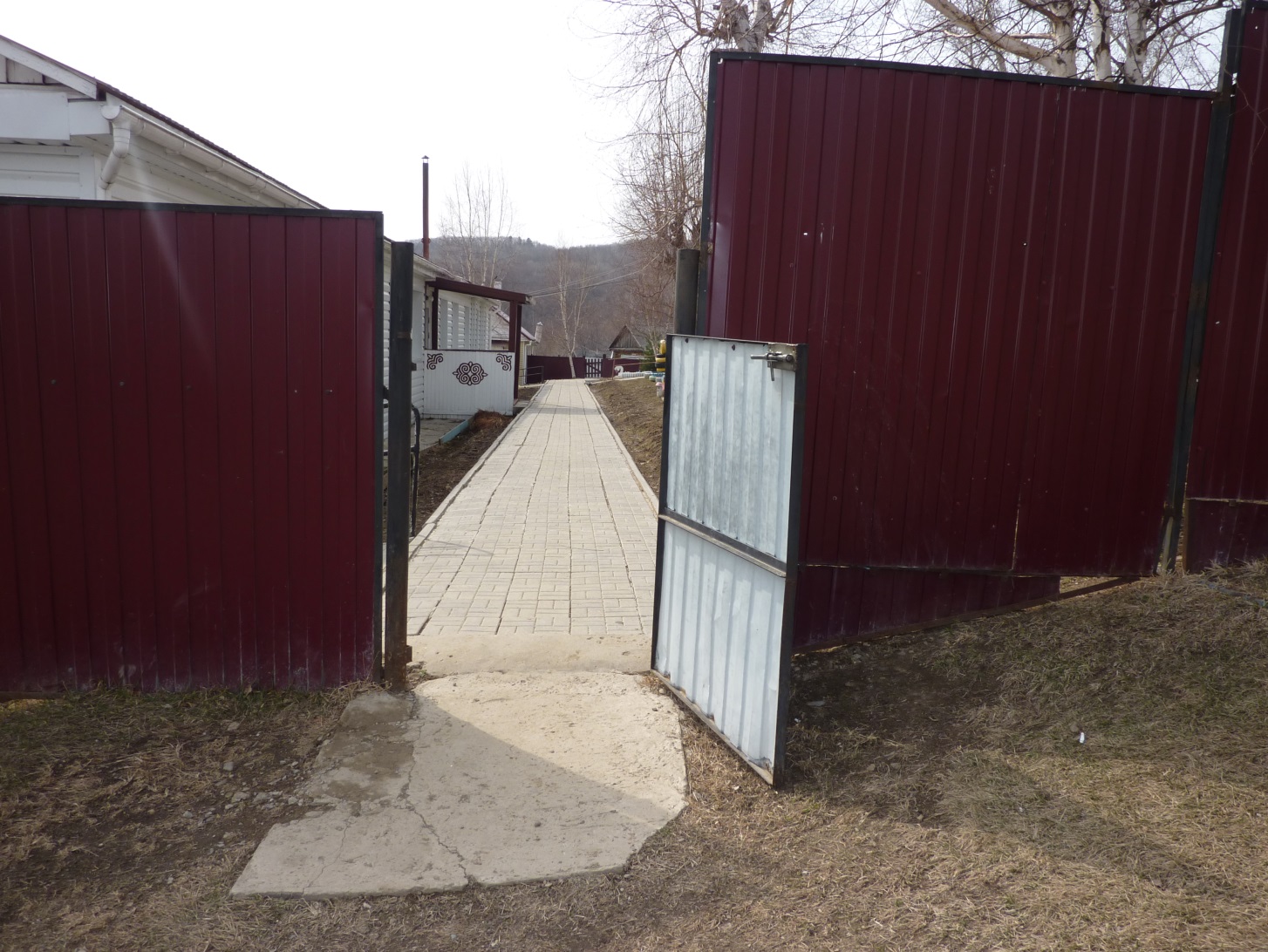 Фото № 2 (тротуар)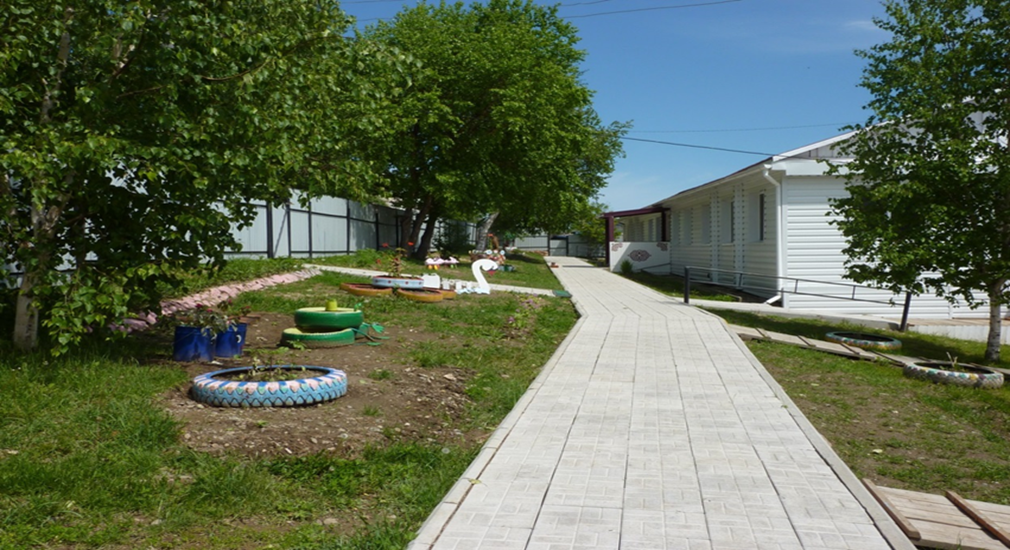 Вход в зданиеФото № 3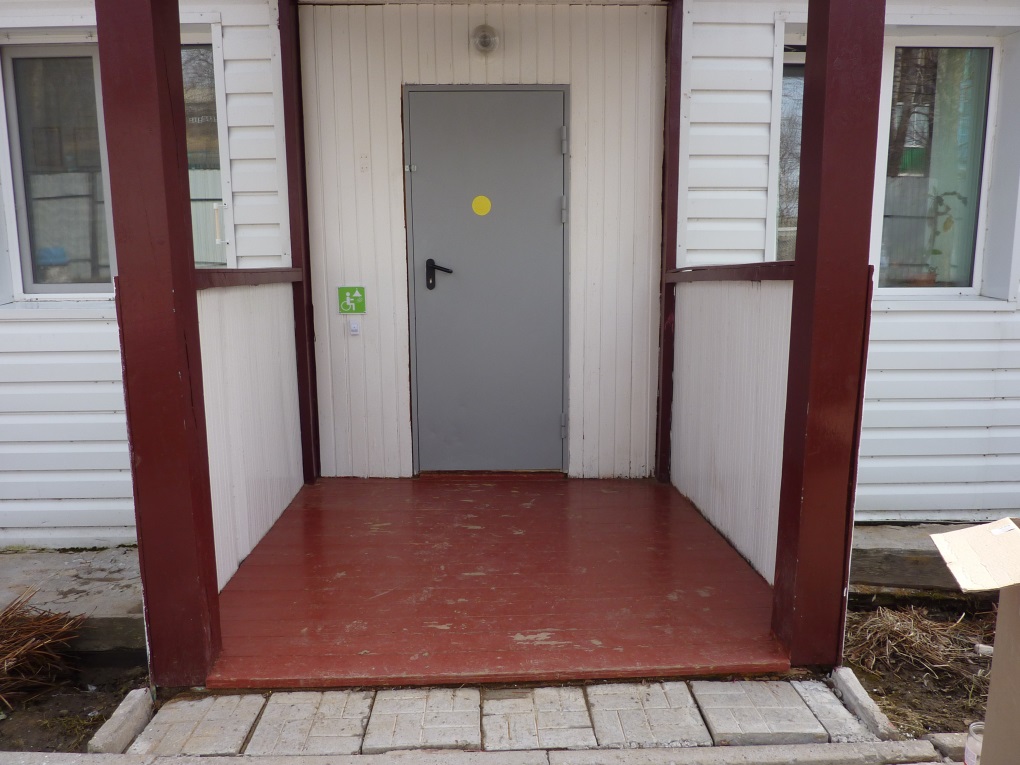 Фото № 4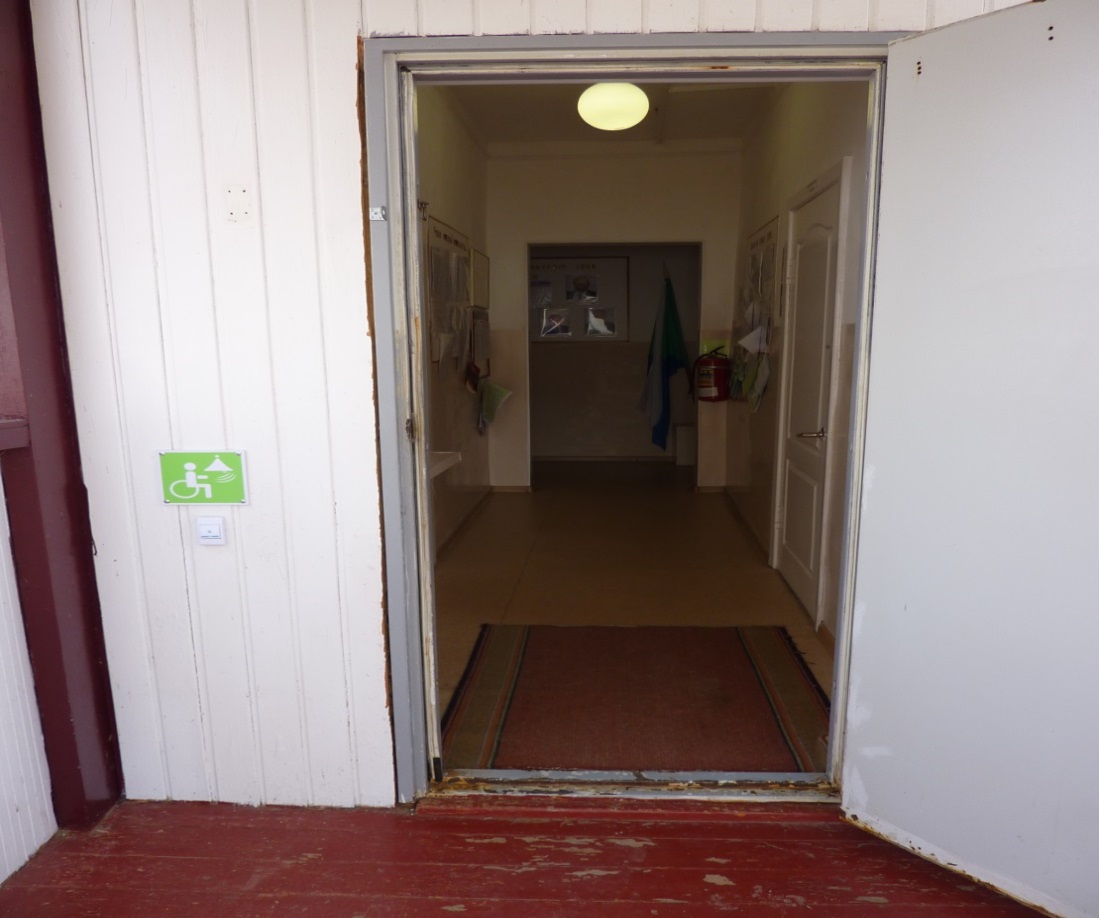 Пути движения внутри зданияФото № 5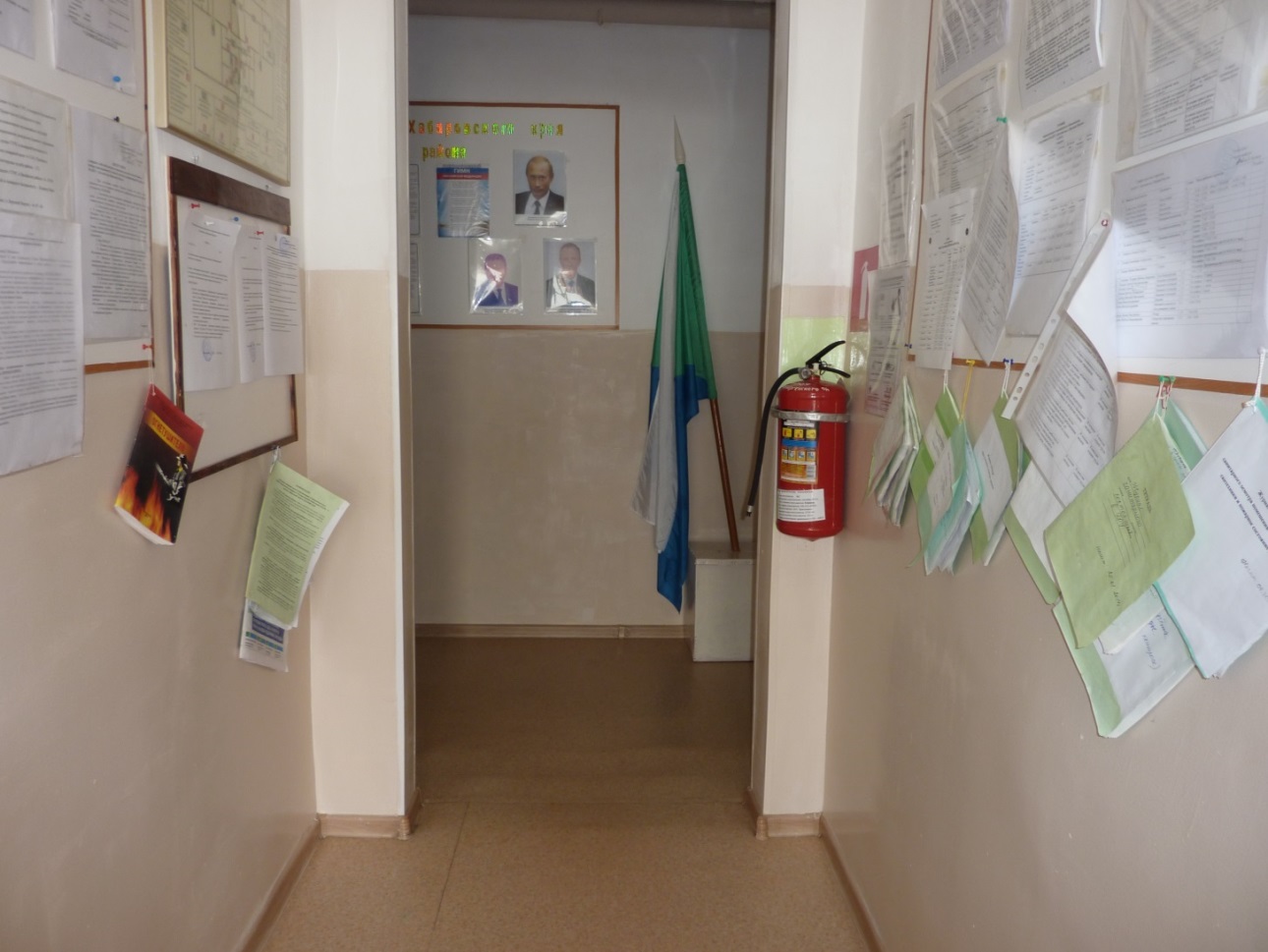 Фото № 6                                                             фото № 7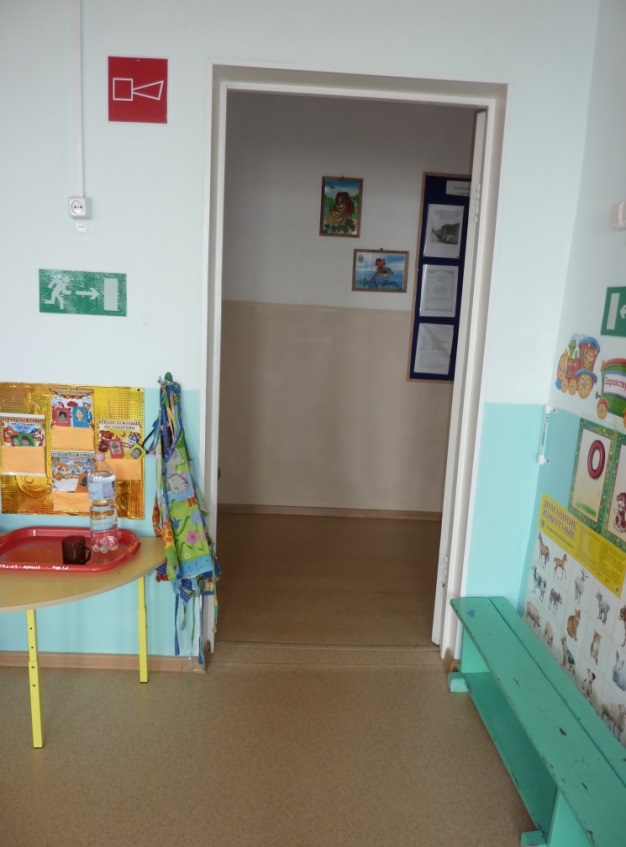 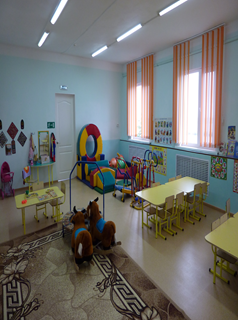 Санитарно-гигиеническое помещение (туалетная комната)Фото № 8                                                                                                                   Фото № 9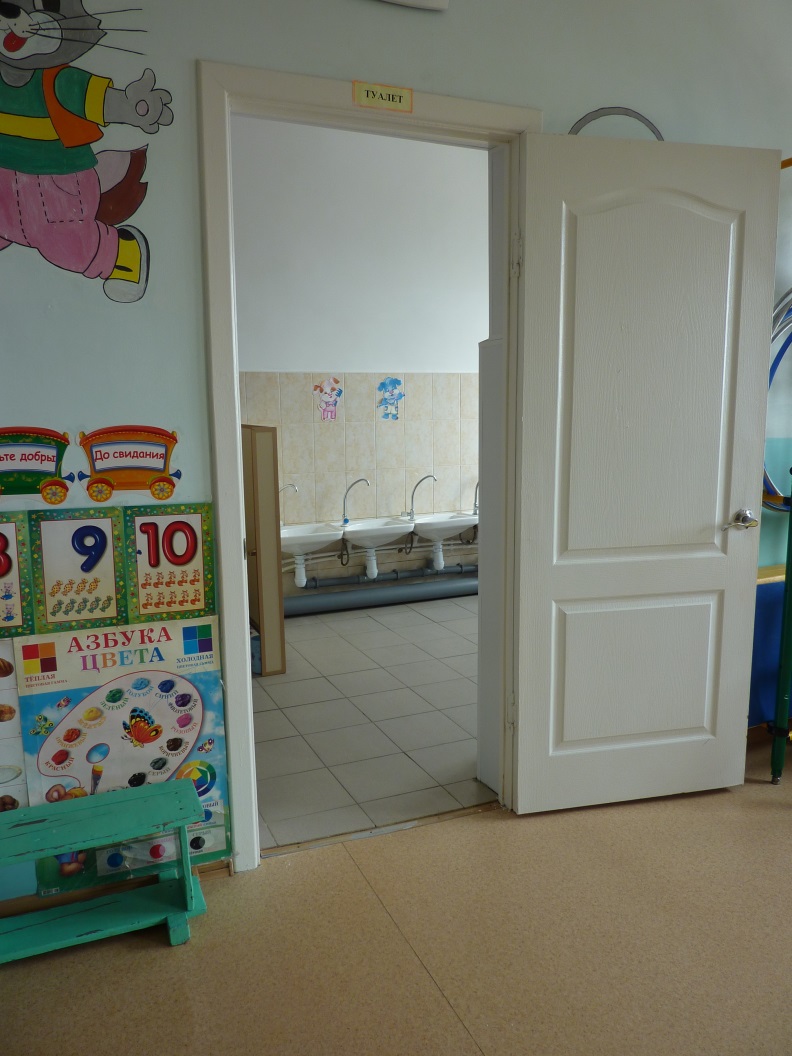 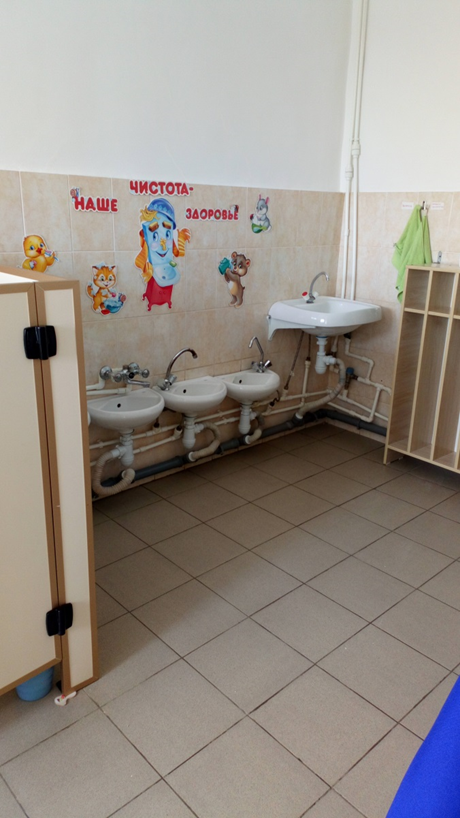 Фото № 10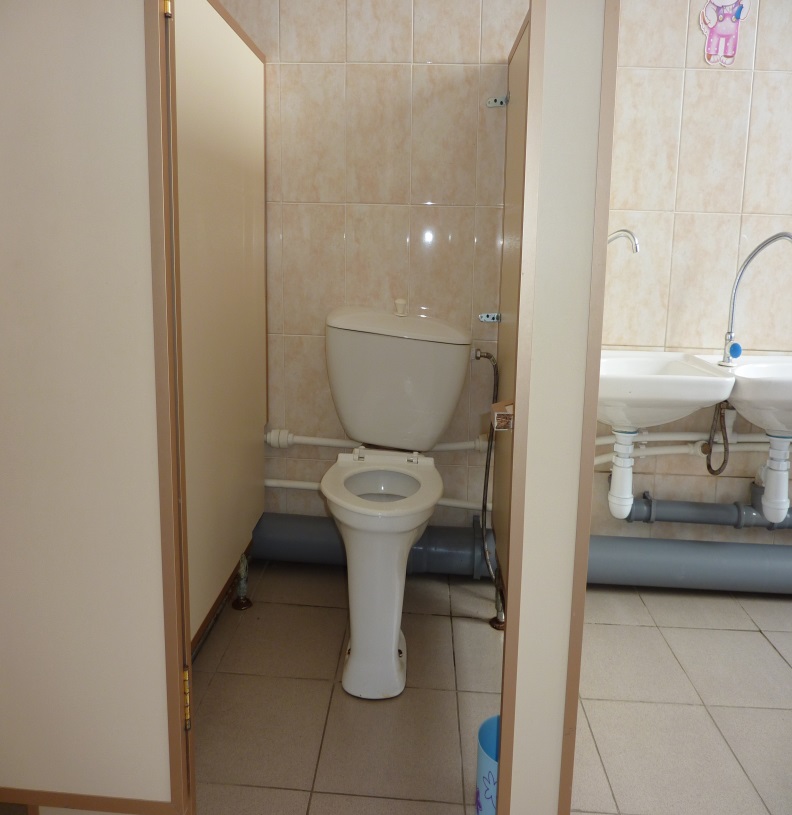 №№п/пКатегория инвалидов(вид нарушения)Вариант организации доступности объекта(формы обслуживания)*1.Все категории инвалидов и МГНДУв том числе инвалиды:2.передвигающиеся на креслах-коляскахДУ3.с нарушениями опорно-двигательного аппаратаДУ4.с нарушениями зренияДУ5.с нарушениями слухаДУ6.с нарушениями умственного развитияБ№№п/пОсновные структурно-функциональные зоныСостояние доступности, в том числе для основных категорий инвалидов**ПриложениеПриложение№№п/пОсновные структурно-функциональные зоныСостояние доступности, в том числе для основных категорий инвалидов**№ на плане№ фото1Территория, прилегающая к зданию (участок)ДУ(К), ДЧ-И(О,Г,С) ДП(У)№1,22Вход (входы) в зданиеДУ(К,С), ДЧ-И(О,Г) ДП(У)№3,43Путь (пути) движения внутри здания (в т.ч. пути эвакуации)ДУ(К,С), ДЧ-И(О,Г,С) ДП(У)№5,64Зона целевого назначения здания (целевого посещения объекта)ДУ(К,С), ДЧ-И(О,Г) ДП(У)5Санитарно-гигиенические помещенияДУ(К,С), ДЧ-И(О,Г) ДП(У)№ 9,106Система информации и связи (на всех зонах)ДУ-И (К,С,Г)7Пути движения к объекту (от остановки транспорта)ДУ(К,С) ДЧ(О,Г,У), УДЧ(О,У)_№№п \пОсновные структурно-функциональные зоны объектаРекомендации по адаптации объекта (вид работы)*1Территория, прилегающая к зданию (участок)Не нуждается2Вход (входы) в зданиеТекущий ремонт3Путь (пути) движения внутри здания (в т.ч. пути эвакуации)Капитальный ремонт4Зона целевого назначения здания (целевого посещения объекта)Текущий ремонт5Санитарно-гигиенические помещенияКапитальный ремонт6Система информации на объекте (на всех зонах)Ремонт текущий (установка стендов, знаков  и т.д.)7Пути движения  к объекту (от остановки транспорта)технические решения невозможны 8.Все зоны и участки№Категория инвалидовСтепень доступности1КДЧ2ОДП3СДЧ4ГДЧ5УДП№ п/пНаименование функционально-планировочного элементаНаличие элементаНаличие элементаНаличие элементаВыявленные нарушения и замечанияВыявленные нарушения и замечанияРаботы по адаптации объектовРаботы по адаптации объектов№ п/пНаименование функционально-планировочного элементаесть/ нет№ на плане№ фотоСодержаниеЗначимо для инвалида (категория)СодержаниеВиды работ1.1Вход (входы) на территориюесть1Отсутствует информационная поддержка на всех путях МГНВходная калитка ширина – 90смУсловного обозначения  на калитке - нетвсеУстановка информационных знаковОтдельного входа нет, пространство открытое. установить условные знакиУстановка информационных знаков1.2Путь (пути) движения на территорииесть 2тротуар шириной-1.50(бетонные тротуарные плиты)установка визуальной информации, тактильных обозначенийустановка визуальной информации, тактильных обозначений1.3Лестница (наружная)нет1.4Пандус (наружный)нет1.5Автостоянка и парковканетОБЩИЕ требования к зонеНе оборудованы доступными элементами информации об объекте.Отсутствует предупреждающая, тактильная разметка при входе на территорию, прилегающую к зданию.Нанести предупреждающую, тактильную разметку при входе на территориюприлегающую к зданию.Обеспечениеинформационногосопровождения отвхода на территорию, установка информационныхуказателей на                                                                       пути следованияРаботы в рамках текущего ремонтаНаименованиеструктурно-функциональной зоныСостояние доступности*(к пункту 3.4 Акта обследования ОСИ)ПриложениеПриложениеРекомендации по адаптации (вид работы)**к пункту 4.1 Акта обследования ОСИНаименованиеструктурно-функциональной зоныСостояние доступности*(к пункту 3.4 Акта обследования ОСИ)№ на плане№ фотоРекомендации по адаптации (вид работы)**к пункту 4.1 Акта обследования ОСИТерритория, прилегающая к зданию (участок)ДУ(К), ДЧ-И(О,Г,С) ДП(У)1,2технические решения невозможны – организация альтернативной формы обслуживанияВход (входы) в зданиеДУ(К,С), ДЧ-И(О,Г) ДП(У)технические решения невозможны – организация альтернативной формы обслуживанияПуть (пути) движения внутри здания (в т.ч. пути эвакуации)ДУ(К,С), ДЧ-И(О,Г,С) ДП(У)технические решения невозможны – организация альтернативной формы обслуживанияЗона целевого назначения здания (целевого посещения объекта)ДУ(К,С), ДЧ-И(О,Г) ДП(У)технические решения невозможны – организация альтернативной формы обслуживанияСанитарно-гигиенические помещенияДУ(К,С), ДЧ-И(О,Г) ДП(У)технические решения невозможны – организация альтернативной формы обслуживанияСистема информации и связи (на всех зонах)ДУ-И(К,С,Г)технические решения невозможны – организация альтернативной формы обслуживанияПути движения к объекту (от остановки транспорта)ДУ(К,С) ДЧ(О,Г,У)УДЧ( О,У)технические решения невозможны – организация альтернативной формы обслуживания№ п/пНаименование функционально-планировочного элементаНаличие элементаНаличие элементаНаличие элементаВыявленные нарушения и замечанияВыявленные нарушения и замечанияРаботы по адаптации объектовРаботы по адаптации объектов№ п/пНаименование функционально-планировочного элементаесть/ нет№ на плане№ фотоСодержаниеЗначимо для инвалида (катего-рия)СодержаниеВиды работ2.1Лестница (наружная)нет2.2Пандус (наружный)нет2.3Входная площадка (перед дверью)есть3Необходимостьрасширения входнойплощадки;отсутствует информация об ОСИ; отсутствует контрастная полоса перед дверью с размерами знаков, соответствующими расстоянию рассмотрения, а также установка информационного табло об ОСИ со стороны дверной ручки на высоте 1.4-1.75 м с дублированием рельефными знаками, ширина площадки – 1.70 см.Кнанесение контрастной полосы перед дверью;размещение информации об ОСИ над входной площадкой 2.4Дверь (входная)есть4Необходимостьзамены входной двери,в соответствии с нормативами, ширина дверного проема -0.77см.КПриведение входной двери в соответствие с нормативомкапитальный ремонт2.5ТамбурнетОБЩИЕ требования к зонеНаименованиеструктурно-функциональной зоныСостояние доступности*(к пункту 3.4 Акта обследования ОСИ)ПриложениеПриложениеРекомендации по адаптации (вид работы)**к пункту 4.1 Акта обследования ОСИНаименованиеструктурно-функциональной зоныСостояние доступности*(к пункту 3.4 Акта обследования ОСИ)№ на плане№ фотоРекомендации по адаптации (вид работы)**к пункту 4.1 Акта обследования ОСИВход в зданиеДУ(К,С), ДЧ-И(О,Г) ДП(У)3,4Капитальный ремонт№ п/пНаименование функционально-планировочного элементаНаличие элементаНаличие элементаНаличие элементаВыявленные нарушения и замечанияВыявленные нарушения и замечанияРаботы по адаптации объектовРаботы по адаптации объектов№ п/пНаименование функционально-планировочного элементаесть/ нет№ на плане№ фотоСодержаниеЗначимо для инвалида (катего-рия)СодержаниеВиды работ3.1Коридоресть5,6,7Отсутствуют тактильные обозначенияШирина коридора –1м.20 см.СУстановка тактильных табличек, направляющихпоручнейРаботы в рамках текущего и капитального ремонта3.2Лестница (внутри здания)нет3.3Пандус (внутри здания)нет3.4Лифт пассажирский (или подъемник)нет3.5ДверьестьШирина -90 см.Ширина не соответствует требованиям, нет информирующих обозначений помещений.Отсутствуют фиксаторы. Полотно двери не защищено противоударной полосой.всеПривести в соответствие с действующими требованиямиРаботы в рамках текущего и капитального ремонта3.6Пути эвакуации (в т.ч. зоны безопасности)естьРаботы в рамках текущего и капитального ремонтаОБЩИЕ требования к зонеНаименованиеструктурно-функциональной зоныСостояние доступности*(к пункту 3.4 Акта обследования ОСИ)ПриложениеПриложениеРекомендации по адаптации (вид работы)**к пункту 4.1 Акта обследования ОСИНаименованиеструктурно-функциональной зоныСостояние доступности*(к пункту 3.4 Акта обследования ОСИ)№ на плане№ фотоРекомендации по адаптации (вид работы)**к пункту 4.1 Акта обследования ОСИПути движения внутри зданияДУ(К,С), ДЧ-И(О,Г,С) ДП(У)5,6,7технические решения невозможны – организация альтернативной формы обслуживания№ п/пНаименование функционально-планировочного элементаНаличие элементаНаличие элементаНаличие элементаВыявленные нарушения и замечанияВыявленные нарушения и замечанияРаботы по адаптации объектовРаботы по адаптации объектов№ п/пНаименование функционально-планировочного элементаесть/ нет№ на плане№ фотоСодержаниеЗначимо для инвалида (катего-рия)СодержаниеВиды работ4.1Кабинетная форма обслуживанияесть Кабинеты недоступны для колясочников в связи с недостаточной шириной двери-  0,8м.К,ОРасширение дверных проемов, замена дверного полотнаРаботы  в рамках капитального и текущего ремонта4.2Зальная форма обслуживанияНет4.3Прилавочная форма обслуживанияНет4.4Форма обслуживания с перемещением по маршрутуНет4.5Кабина индивидуального обслуживаниянетОБЩИЕ требования к зонеНаименованиеструктурно-функциональной зоныСостояние доступности*(к пункту 3.4 Акта обследования ОСИ)ПриложениеПриложениеРекомендации по адаптации (вид работы)**к пункту 4.1 Акта обследования ОСИНаименованиеструктурно-функциональной зоныСостояние доступности*(к пункту 3.4 Акта обследования ОСИ)№ на плане№ фотоРекомендации по адаптации (вид работы)**к пункту 4.1 Акта обследования ОСИЗона целевого назначения зданияДУ(К,С), ДЧ-И(О,Г) ДП(У)Расширить дверные проемы, заменить дверное полотноНаименование функционально-планировочного элементаНаличие элементаНаличие элементаНаличие элементаВыявленные нарушения и замечанияВыявленные нарушения и замечанияРаботы по адаптации объектовРаботы по адаптации объектовНаименование функционально-планировочного элементаесть/ нет№ на плане№ фотоСодержаниеЗначимо для инвалида (катего-рия)СодержаниеВиды работМесто приложения труданетНаименованиеструктурно-функциональной зоныСостояние доступности*(к пункту 3.4 Акта обследования ОСИ)ПриложениеПриложениеРекомендации по адаптации (вид работы)**к пункту 4.1 Акта обследования ОСИНаименованиеструктурно-функциональной зоныСостояние доступности*(к пункту 3.4 Акта обследования ОСИ)№ на плане№ фотоРекомендации по адаптации (вид работы)**к пункту 4.1 Акта обследования ОСИ№ п/пНаименование функционально-планировочного элементаНаличие элементаНаличие элементаНаличие элементаВыявленные нарушения и замечанияВыявленные нарушения и замечанияРаботы по адаптации объектовРаботы по адаптации объектов№ п/пНаименование функционально-планировочного элементаесть/ нет№ на плане№ фотоСодержаниеЗначимо для инвалида (катего-рия)СодержаниеВиды работ5.1Туалетная комнатаесть8,9,10Ширина дверного проема 0,80 м,Размеры туалетной кабинки : ширина двери кабинки  -0.50см, длина – 1 м,  ширина -0.74см, – отсутствует зонадля кресла – коляскирядом с унитазом,– отсутствие мест крепления костылей,тростей,– отсутствуют поручни у унитаза и раковины, – отсутствует контрастная и тактильная информация направляющая к унитазу, отсутствует кнопка вызова персонала– отсутствие направляющей тактильной плитки (на полу)– отсутствие крючков (для костылей, одежды и т.д.)К,СУстановка мест крепления костылей, тростей,Установка поручней у унитаза и раковины нанесение контрастной и тактильной разметки,Установка поручней, сопровождение инвалидов-колясочников- устройство направляющей тактильной плитки (на полу)- Установка крючков (для костылей, одежды и т.д.) Работы в рамках текущего и капитального ремонта5.2Душевая/ ванная комнатанет5.3Бытовая комната (гардеробная)нетШирина дверного проёма -0.80смРазмеры туалетной кабинки : ширина двери кабинки  -0.50см, длина – 1 м,  ширина -0.74см, ОБЩИЕ требования к зонеНаименованиеструктурно-функциональной зоныСостояние доступности*(к пункту 3.4 Акта обследования ОСИ)ПриложениеПриложениеРекомендации по адаптации (вид работы)**к пункту 4.1 Акта обследования ОСИНаименованиеструктурно-функциональной зоныСостояние доступности*(к пункту 3.4 Акта обследования ОСИ)№ на плане№ фотоРекомендации по адаптации (вид работы)**к пункту 4.1 Акта обследования ОСИСанитарно-гигиенические помещенияДУ(К,С), ДЧ-И(О,Г) ДП(У)9,10технические решения невозможны – организация альтернативной формы обслуживания№ п/пНаименование функционально-планировочного элементаНаличие элементаНаличие элементаНаличие элементаВыявленные нарушения и замечанияВыявленные нарушения и замечанияРаботы по адаптации объектовРаботы по адаптации объектов№ п/пНаименование функционально-планировочного элементаесть/ нет№ на плане№ фотоСодержаниеЗначимо для инвалида (катего-рия)СодержаниеВиды работ6.1Визуальные средстванетВизуальные средства частично имеютсяДоустановить необходимые средства информацииТекущий ремонт6.2Акустические средстванеттекущий ремонт6.3Тактильные средстванетТекущий ремонтОБЩИЕ требования к зонеДоустановить необходимые средства информацииДоустановить необходимые средства информацииНаименованиеструктурно-функциональной зоныСостояние доступности*(к пункту 3.4 Акта обследования ОСИ)ПриложениеПриложениеРекомендации по адаптации (вид работы)**к пункту 4.1 Акта обследования ОСИНаименованиеструктурно-функциональной зоныСостояние доступности*(к пункту 3.4 Акта обследования ОСИ)№ на плане№ фотоРекомендации по адаптации (вид работы)**к пункту 4.1 Акта обследования ОСИСистемы информации на объектеВизуальные средства частично имеютсяДУ-И(К,С,Г)До установить необходимые средства информации